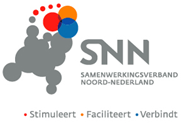 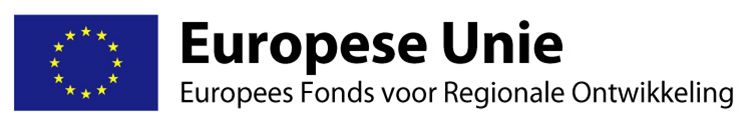 MODEL PROJECTPLANBijlage 9 van het aanvraagformulier OP EFRO Human Capital 2018Het projectplan is een onderdeel van het aanvraagformulier en dient bij uw aanvraag aangeleverd te worden. Het moet een duidelijk beeld geven van het voorgenomen project waarvoor u subsidie aanvraagt. Om uw aanvraag goed te kunnen beoordelen, verzoeken wij u alle onderstaande onderdelen in uw projectplan te beantwoorden (herkenbaar en in de aangegeven volgorde). Projectnaam [zoals aangegeven op het aanvraagformulier]Projectplanversie: [dd-mm-jjjj]1	Omschrijving van de inhoud van het project (dit onderdeel maximaal 100 woorden, deze kunt u tevens gebruiken voor de samenvatting van het project in het webportal)Geef  een korte omschrijving van de inhoud van het project.2.	Projectcontouren2.1	Aanleiding (DIT ONDERDEEL MAXIMAAL EEN A4)Geef een korte uitwerking over de aanleiding, achtergrond en context van het project.2.2	Doelstelling (DIT ONDERDEEL MAXIMAAL EEN HALF A4)Geef aan wat de hoofdoelstelling en eventuele subdoelstellingen van het project zijn. 2.3	Resultaten (DIT ONDERDEEL MAXIMAAL EEN A4)Geef aan wat de beoogde resultaten van het project zijn in relatie tot de doelstellingen2.4	Organisatie (DIT ONDERDEEL MAXIMAAL DRIEKWART A4 PER DEELNEMER)Ga per partner in op de volgende vragen:Naam organisatie;Locatie(s) van de activiteiten (per partner);Aanleiding en het belang van deelname aan het project (per partner);Specifieke expertise die wordt ingebracht (per partner);Welke rollen en verantwoordelijkheden heeft de partner binnen het project? In het geval van een grote onderneming: leiden de resultaten van dit project niet tot een substantieel verlies van arbeidsplaatsen op bestaande locaties van deze onderneming in de EU?;In het geval van een kennisinstelling: op welke wijze zijn de activiteiten van de kennisinstelling in het project additioneel? (Wanneer een kennisinstelling een bestaand onderzoek inbrengt wordt de kennisinstelling niet als partner aangemerkt).3	Aansluiting bij OP EF	RO doelstellingen3.1	Aansluiting bij de specifieke doelstelling (DIT ONDERDEEL MAXIMAAL TWEE A4)Beschrijf op welke wijze en in welke mate het project bijdraagt aan de specifieke doelstelling A van het Operationeel Programma EFRO 2014-2020 Noord-Nederland: ‘Het bevorderen van meer, betere en structurelere samenwerking tussen het bedrijfsleven en onderwijsinstellingen in het regionale innovatiesysteem, teneinde de arbeidsvraag en het hoogopgeleide arbeidsaanbod (hbo en wo) permanent beter op elkaar af te stemmen binnen de maatschappelijke uitdagingen, zoals beschreven in sectie 1.1 en sectie 2.A.5 onder prioritaire as 1 van het OP EFRO 2014-2020 Noord-Nederland’.Geef daarbij ook aan hoe het project bijdraagt aan één of meerdere acties (afhankelijk van de aard het project) genoemd bij de desbetreffende specifieke doelstellingen, te weten:in hoeverre het project bijdraagt aan:het beter én structureel boven tafel krijgen van de toekomstige arbeidsmarktvraag; ofhet beter op elkaar afstemmen van de vraag vanuit het (MKB-) bedrijfsleven en het aanbod van hoogopgeleid personeel; ofhet toekomstbestendig maken van de kwaliteit van het arbeidsmarktaanbod.de mate waarin het project bijdraagt aan het innovatief vermogen van het Noord-Nederlandse mbk; de mate waarin de projectactiviteiten tot uiting komen in de relevante output-indicatoren zoals opgenomen in bijlage II bij de uitvoeringsregeling. Let op: De bijdrage van het project aan de specifieke doelstelling wordt beoordeeld als onderdeel van de beoordelingscriteria conform de uitvoeringsregeling.3.2		Aansluiting bij de in de RIS3 geïdentificeerde maatschappelijke uitdagingen (DIT ONDEREEL MAXIMAAL DRIEKWART A4)Geef voor het gehele project een toelichting hoe en in welke mate het project bijdraagt aan één of meerdere van de vier maatschappelijke uitdagingen uit de RIS3 (zoals beschreven in hoofdstuk 3.2 van de RIS3 Noord-Nederland). 3.3	AANSLUITING BIJ ART. 70 VAN DE EU-VERORDENING 1303/2013 (DIT ONDERDEEL MAXIMAAL HALF A4)Geef per werkpakket per projectpartner aan waar de projectactiviteiten plaatsvinden. Licht daarnaast toe aan wie de resultaten ten goede komen en waarom deze ten goede komen aan Noord-Nederland.4	Activiteiten 4.1	Projectactiviteiten (DIT ONDERDEEL MAXIMAAL ANDERHALF A4 PER WERKPAKKET) Beschrijf de concrete projectactiviteiten die worden uitgevoerd. Verdeel deze onder in verschillende werkpakketten (fasen); zorg er voor dat de nummering van deze werkpakketen overeenkomt met de begroting. Geef per activiteit aan door welke projectpartner(s) de desbetreffende activiteit wordt uitgevoerd en maak hierbij een duidelijke koppeling met de begroting (noem bedragen);Geef per werkpakket aan op welke wijze de activiteiten vallen onder de geldende staatssteunregels. Geef per werkpakket een voldoende uitgebreide toelichting op dit onderdeel. De staatssteuntoets is een zeer cruciaal onderdeel om te kunnen bepalen of/in hoeverre uw projectactiviteiten subsidiabel gesteld kunnen worden. Zorg daartoe voor een gedegen analyse.4.2	Planning (DIT ONDERDEEL MAXIMAAL EEN A4 PER WERKPAKKET) Geef aan wat de beoogde start- en einddatum van het project is;Voeg een planning op activiteitniveau in;Geef aan welke hindernissen (formeel, juridisch, financieel etc.) er zijn in het opstarten van uw project die maken dat u na toekenning van de subsidie (mogelijk) niet direct kunt starten met de uitvoering van uw project. U dient aannemelijk te maken – en indien van toepassing – met fysieke documenten te kunnen onderbouwen dat deze aspecten de start van het project op de voorziene datum niet in de weg zullen staan. Wanneer sprake is van benodigde vergunningen of andere aspecten die een start mogelijk in de weg kunnen staan, stuur de documenten mee waaruit blijkt dat deze geen obstakel vormen in de start en uitvoering van uw project.4.3	Financiering (DIT ONDERDEEL MAXIMAAL HALF A4 PER WERKPAKKET)Indien sprake is van (een) private financier(s): geef aan op welke wijze deze financiering is zeker gesteld en of de financiering specifiek betrekking heeft op de projectactiviteiten.5.	Businesscase (dit onderdeel maximaal twee A4)Beschrijf hoe de businesscase van (de resultaten van) het project eruit ziet.Ga daarbij, afhankelijk van het type project en daarmee voor zover relevant, in ieder geval in op zaken als:hoe kenmerkt zich het samenwerkingsverband en is er sprake van een structurele samenwerking?;in hoeverre is de vraag vanuit het bedrijfsleven leidend?;is de impact van het project van blijvende aard?;hoe wordt het MKB, niet zijnde de partners van het project, bewust gemaakt en aangesloten bij vraagstukken en resultaten van het project;hoe haalbaar is de realisatie van het project?in hoeverre komen de resultaten ten goede aan het brede (mkb-) bedrijfsleven en overige organisaties in Noord-Nederland?hoe financiert iedere deelnemer zijn aandeel in de projectkosten en in welke mate leveren private partijen (het bedrijfsleven) een bijdrage?Let op: De kwaliteit van de businesscase van het project wordt beoordeeld als onderdeel van de beoordelingscriteria conform de uitvoeringsregeling.6.	MANAGEMENT SAMENVATTING (DIT ONDERDEEL MAXIMAAL TWEE A4) De deskundigencommissie begint haar beoordeling met het lezen van deze management samenvatting. Beschrijf de belangrijkste aspecten van uw project. Houd daarbij de beoordelingscriteria in gedachte.